MODULO RICHIESTA ESONERO PAGAMENTO TASSE SCOLASTICHEAL DIRIGENTE SCOLASTICO LICEO SCIENTIFICO “A. LANDI” VELLETRIIl/la sottoscritto/a   					 nato/a a 	il 	residente in   		 iscritto/a per l’anno scolastico _______________ CHIEDEalla S.V. l'esonero dal pagamento dalle tasse scolastiche per l’a.s. ____________, per motivi di merito o reddito, delle seguenti tasse:tassa d’iscrizione (€ 6,04) - solo per chi si iscrive la prima voltatassa di frequenza (€ 15,13)tassa per Esami di Stato (€ 12,09)per motivi di MERITO e a tal fine fa presente che nel corrente a.s.______________ presume di ottenere l’ammissione alla classe successiva con la media di almeno 8/10. In caso contrario il/la sottoscritto/a provvederà a regolarizzare il pagamento (controllo a cura della segreteria scolastica).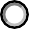 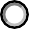 per limiti di REDDITO previsti dal D.M. n. 370 del 19/04/2019 (studenti appartenenti a nuclei famigliari il cui indicatore dell’I.S.E.E. è pari o inferiore a €. 20.000,00) e a tal fine si allega modello ISEE in corso di validità e riferito all’anno solare ____________.Velletri,  		 	firma dello studentefirma di un genitore/tutore*